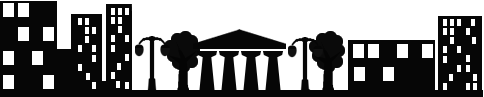 Daugavpilī07.01.2020. UZAICINĀJUMS
iesniegt piedāvājumu1.Pasūtītājs.Pašvaldības SIA “Sadzīves pakalpojumu kombināts”Višķu iela 21 K, Daugavpilī, LV-5410Tālr.Nr.:65424769Fakss:65424769e-pasts: spkpsia@gmail.commājas lapa: www.sadzive.lvkontaktpersona: Ludmila Sokolovska, tālr.22001171Publisko iepirkumu likumā nereglamentētais iepirkums““Pašvaldības SIA “Sadzīves pakalpojumu kombināts” kases aparātu apkalpošana””Iepirkuma identifikācijas Nr.SPK2020/22.Iepirkuma priekšmeta apraksts:2.1.““Pašvaldības SIA “Sadzīves pakalpojumu kombināts” kases aparātu akalpošana””, saskaņā ar pielikumu Nr.1, Nr.2.3.Piedāvājumu var iesniegt: 3. 1. Personīgi, vai pa pastu Višķu ielā 21K, Daugavpilī ( 2.stāvā, kabinētā  Nr.1), 3.2.  pa e-pastu: spkpsia@gmail.com (ieskanētā veidā vai parakstītu ar drošu elektronisku parakstu),3.3. piedāvājuma iesniegšanas termiņs līdz 2020.gada 15.janvāra plkst.11:00.4.Paredzamā līguma izpildes termiņš: 1 (viens) gads no līguma noslēgšanas brīža. 5.Kases aparātu apkalpošanas objekti: Sēlijas iela 18, Stacijas iela 63, Tautas iela 60, Daugavpilī. 6.Piedāvājumā jāiekļauj:6.1.Pretendenta rakstisks iesniegums par dalību iepirkumu procedūrā, kas sniedz īsas ziņas par pretendentu (pretendenta nosaukums, juridiskā adrese, reģistrācijas Nr., kontaktpersonas vārds, uzvārds, tālrunis, fakss, e-pasts);6.2.Pretendents iesniedz:6.2.1.Sertifikātu/atļauju par kases aparātu apkalpošanu.6.2.2.Finanšu piedāvājumā cena jānorāda euro bez PVN 21%. Cenā jāiekļauj visas izmaksas.7.Piedāvājuma izvēles kritērijs:  finanšu piedāvājums ar viszemāko cenu.8.Informācijas par rezultatiem: Ar lēmumu var iepazīties mājas lapā: www.sadzive.lv. 9. Tehniskā specifikācija (apjomi):Pretendentam ir jābūt iekļautam Valsts ieņēmumu dienesta Kases aparātu un kases sistēmu apkalpojošo dienestu sarakstā - https://www6.vid.gov.lv/VID_PDB/KA/TirgAll9.1. Pasūtītāja kases aparāti:9.2. Pienākumi.9.1.	Veikt EKA apkalpošanu, novērst bojājumu un atjaunot EKA normālu darbību.9.2.	EKA apkalpošana paredz :-	EKA plombēšanu, programmēšanu, uzstādīšanu, remontu un tehnisko apkopi (turpmāk – apkalpošana);-	EKA profilaktisko apkalpošanu saskaņā ar rūpnīcas-ražotāja ekspluatācijas noteikumiem;-	nepieciešamības gadījumā tehniskā speciālista ierašanos 48 stundu laikā pēc izsaukuma Pasūtītāja EKA lietošanas vietā (neattiecas uz EKA pārreģistrāciju, papildprogrammēšanu, kasiera konsultāciju, izejmateriālu piegādi);-	EKA avārijas remonts 48 stundu laikā no izsaukuma saņemšanas brīža ar nosacījumu, ka plombas nav aizskartas un Pasūtītājs ievēro visus EKA ekspluatācijas noteikumus (termiņa samazināšana paredz papildus apmaksu pēc pušu vienošanās, vai EKA piegāde Izpildītāja servisa nodaļā ar Pasūtītāja transportu);-	Pasūtītāja personāla apmācība darbam ar EKA un apliecības izsniegšana Izpildītāja servisa nodaļā;-	bezmaksas EKA bāzes programmas programmēšanu ( rekvizīti, nodaļas, nodoklis );-	bezmaksas EKA dokumentu noformēšanu;-	bezmaksas EKA pārplombēšanu pēc remonta vai apkalpošanas;-	bezmaksas EKA tehnisko pārbaudi un profilaktisko apkalpošanu – reizi gadā (EKA uzstādīšanas vietā vai, ja nepieciešams servisa nodaļā );-	bezmaksas EKA piegāde uz remontu vai profilaksi un pēc remonta vai profilakses uz EKA uzstādīšanas vietu;-	bezmaksas tehniskās konsultācijas pa tālruni, sakarā ar EKA darbības jautājumiem.Rezerves daļas un izejmateriālu vērtība līgumcenā neietilpst un Izpildītājs tos piegādā par papildapmaksu.Iepirkumu komisijas priekšsēdētājs					J.Tukāne Pielikums Nr.107.01.2020. uzaicinājumam iesniegt piedāvājumu,iepirkuma ID Nr.SPK2020/2 PIETEIKUMS  ““Pašvaldības SIA “Sadzīves pakalpojumu kombināts” kases aparātu apkalpošana””Iepirkuma identifikācijas Nr.SPK2020/2Pretendents [pretendenta nosaukums], reģ.nr. [reģistrācijas numurs], [adrese], tā [personas, kas paraksta, pilnvarojums, amats, vārds, uzvārds] personā, ar šā pieteikuma iesniegšanu: piesakās piedalīties Publisko iepirkumu likumā nereglamentētajā iepirkumā ““Pašvaldības SIA “Sadzīves pakalpojumu kombināts” kases aparātu apkalpošana””  ;apņemas (ja Pasūtītājs izvēlējies šo piedāvājumu) slēgt līgumu un izpildīt visus līguma pamatnosacījumus;apliecina, ka ir iesniedzis tikai patiesu informāciju;apliecina, ka pretendentam ir pieredze minēto pakalpojumu sniegšanā;* Pretendenta vai tā pilnvarotās personas vārds, uzvārdsPielikums Nr.207.01.2020. uzaicinājumam iesniegt piedāvājumu,iepirkuma ID Nr.SPK2020/2PRETENDENTA FINANŠU PIEDĀVĀJUMS  ““Pašvaldības SIA “Sadzīves pakalpojumu kombināts” kases aparātu apkalpošana””Iepirkuma identifikācijas Nr.SPK2020/2<Izpildītāja nosaukums>, vienotais reģistrācijas Nr.<reģistrācijas numurs>, <juridiska adrese>, <personas ar pārstāvības tiesībām amats, vārds un uzvārds> personā, [kurš rīkojas pamatojoties uz <atsauce uz dokumentu, kas apliecina paraksta tiesīgās personas tiesības parakstīt Līgumu>] piedāvā veikt kases aparātu apkalpošanu Pašvaldības SIA “Sadzīves pakalpojumu kombināts” vajadzībām par šādu cenu:EUR ___/mēnesī bez PVN par viena kases aparāta apkalpošanu.Ar šo mēs apstiprinām, ka mūsu piedāvājums ir spēkā 30 (trīsdesmit) dienas no datuma, kas ir noteikts kā aptaujas procedūras piedāvājumu iesniegšanas pēdējais termiņš.Mēs saprotam, ka Jums nav pienākums pieņemt kādu no piedāvājumiem, kuru Jūs saņemsiet.  Ar šo mēs apstiprinām, ka Finanšu piedāvājums ir galīgs un netiks mainīts. *Paraksta pretendenta persona ar pārstāvības tiesībām vai pretendenta pilnvarotā personaVārds, uzvārds, amats	____________________________________Paraksts			____________________________________Datums			____________________________________Nr.p.k.Uzstādīšanas vietaPiezīmes1.Stacijas iela 63, DaugavpilīCHD 3050U, versija 3.84.22.Tautas iela 60, DaugavpilīCHD 3050U, versija 3.84.23.Sēlijas iela 18, DaugavpilsCHD 3050U, versija 3.84.2PretendentsReģistrācijas nr.AdreseKontaktpersonaKontaktpersonas tālr./fakss, e-pastsBankas nosaukums, filiāleBankas kodsNorēķinu kontsVārds, uzvārds*AmatsParakstsDatumsZīmogs